ГУБЕРНАТОР АРХАНГЕЛЬСКОЙ ОБЛАСТИУКАЗот 19 июня 2015 г. N 68-уОБ ОБЩЕСТВЕННЫХ СОВЕТАХ ПРИ ИСПОЛНИТЕЛЬНЫХ ОРГАНАХГОСУДАРСТВЕННОЙ ВЛАСТИ АРХАНГЕЛЬСКОЙ ОБЛАСТИВ соответствии со статьей 13 Федерального закона от 21 июля 2014 года N 212-ФЗ "Об основах общественного контроля в Российской Федерации", абзацами вторым и третьим пункта 9 статьи 31 областного закона от 20 мая 2009 года N 19-3-ОЗ "О Правительстве Архангельской области и иных исполнительных органах государственной власти Архангельской области", областным законом от 2 июля 2012 года N 500-32-ОЗ "Об Общественной палате Архангельской области", областным законом от 26 октября 2015 года N 338-20-ОЗ "Об общественном контроле в Архангельской области", в целях упорядочения деятельности общественных советов при исполнительных органах государственной власти Архангельской области и обеспечения эффективного взаимодействия исполнительных органов государственной власти Архангельской области с общественными объединениями и иными негосударственными некоммерческими организациями, развития механизмов общественного контроля за деятельностью исполнительных органов государственной власти Архангельской области постановляю:(в ред. указов Губернатора Архангельской области от 21.07.2015 N 80-у, от 02.02.2016 N 8-у, от 08.02.2018 N 10-у)1. Утвердить прилагаемые:Порядок образования и организации деятельности общественных советов при исполнительных органах государственной власти Архангельской области;Типовое положение об общественном совете при исполнительном органе государственной власти Архангельской области;перечень исполнительных органов государственной власти Архангельской области, при которых образуются общественные советы.2. Исполнительные органы государственной власти Архангельской области, при которых общественные советы не сформированы на день вступления в силу настоящего указа, осуществляют формирование общественного совета в соответствии с Порядком образования и организации деятельности общественных советов при исполнительных органах государственной власти Архангельской области, утвержденным настоящим указом.3. Общественные советы при исполнительных органах государственной власти Архангельской области, сформированные до вступления в силу настоящего указа, осуществляют свою деятельность до окончания срока полномочий, на который они были сформированы.Общественные советы при исполнительных органах государственной власти Архангельской области следующего состава формируются в соответствии с Порядком образования и организации деятельности общественных советов при исполнительных органах государственной власти Архангельской области, утвержденным настоящим указом.4. Если срок полномочий общественного совета при исполнительном органе государственной власти Архангельской области, сформированного до вступления в силу настоящего указа, не был определен в положении о нем при его формировании, то общественный совет следующего состава должен быть сформирован в соответствии с Порядком образования и организации деятельности общественных советов при исполнительных органах государственной власти Архангельской области, утвержденным настоящим указом, до 1 октября 2016 года.При этом до 1 октября 2016 года осуществляет свою деятельность общественный совет при исполнительном органе государственной власти Архангельской области, сформированный до вступления в силу настоящего указа.5. Исполнительным органам государственной власти Архангельской области привести положения об общественных советах в соответствие с настоящим указом в течение десяти дней со дня вступления в силу настоящего указа.6. Настоящий указ вступает в силу через 10 дней после его официального опубликования.Временно исполняющийобязанности ГубернатораАрхангельской областиИ.А.ОРЛОВУтвержденуказом ГубернатораАрхангельской областиот 19.06.2015 N 68-уПОРЯДОКОБРАЗОВАНИЯ И ОРГАНИЗАЦИИ ДЕЯТЕЛЬНОСТИ ОБЩЕСТВЕННЫХ СОВЕТОВПРИ ИСПОЛНИТЕЛЬНЫХ ОРГАНАХ ГОСУДАРСТВЕННОЙ ВЛАСТИАРХАНГЕЛЬСКОЙ ОБЛАСТИI. Общие положения1. Настоящий Порядок, разработанный в соответствии со статьей 13 Федерального закона от 21 июля 2014 года N 212-ФЗ "Об основах общественного контроля в Российской Федерации" (далее - Федеральный закон "Об основах общественного контроля в Российской Федерации"), абзацами вторым и третьим пункта 9 статьи 31 областного закона от 20 мая 2009 года N 19-3-ОЗ "О Правительстве Архангельской области и иных исполнительных органах государственной власти Архангельской области", статьей 6 областного закона от 26 октября 2015 года N 338-20-ОЗ "Об общественном контроле в Архангельской области", устанавливает правила образования и организации деятельности общественных советов при исполнительных органах государственной власти Архангельской области (далее соответственно - общественные советы, исполнительные органы).(п. 1 в ред. указа Губернатора Архангельской области от 08.02.2018 N 10-у)2. Общественные советы являются постоянно действующими совещательно-консультативными коллегиальными органами, созданными в целях выработки согласованных решений по вопросам, отнесенным к компетенции исполнительных органов, а также в целях осуществления общественного контроля в порядке и формах, которые предусмотрены Федеральным законом "Об основах общественного контроля в Российской Федерации", другими федеральными законами и иными нормативными правовыми актами Российской Федерации, областными законами и иными нормативными правовыми актами Архангельской области.Общественные советы образуются исполнительными органами, включенными в перечень исполнительных органов, при которых образуются общественные советы, утвержденный указом Губернатора Архангельской области (далее - уполномоченные органы).Общественные советы содействуют учету прав и законных интересов общественных объединений, правозащитных, религиозных и иных организаций при общественной оценке деятельности уполномоченных органов.3. Общественные советы в своей деятельности руководствуются Конституцией Российской Федерации, международными договорами Российской Федерации, федеральными конституционными законами, федеральными законами, иными нормативными правовыми актами Российской Федерации, Уставом Архангельской области, областными законами, договорами и соглашениями Архангельской области, иными правовыми актами Архангельской области.Правовую основу деятельности общественных советов составляют настоящий Порядок, а также Типовое положение об общественном совете при исполнительном органе, утвержденное указом Губернатора Архангельской области.Персональный состав общественных советов утверждается распоряжениями уполномоченных органов по согласованию с Общественной палатой Архангельской области.Положение об общественном совете при уполномоченном органе правовыми актами уполномоченного органа не утверждается.4. Основными принципами деятельности общественных советов являются:1) приоритет прав и законных интересов человека и гражданина;2) законность деятельности общественных советов;3) добровольность участия в деятельности общественных советов;4) самостоятельность общественных советов и их независимость от органов государственной власти, органов местного самоуправления, государственных и муниципальных организаций, иных органов и организаций, осуществляющих в соответствии с федеральными законами отдельные публичные полномочия;5) публичность и открытость осуществления деятельности общественных советов и общественного обсуждения результатов их деятельности;6) объективность, беспристрастность и добросовестность общественных советов.II. Статус члена общественного совета5. Количественный состав общественного совета формируется в четном количестве и составляет от 10 до 22 членов. Число членов общественного совета устанавливается распоряжением уполномоченного органа по согласованию с Общественной палатой Архангельской области.6. Общественный совет формируется на основе добровольного участия в его деятельности граждан Российской Федерации.Член общественного совета осуществляет свою деятельность на общественной (безвозмездной) основе.7. Членом общественного совета может быть гражданин Российской Федерации, достигший возраста восемнадцати лет и проживающий в Архангельской области.8. Членами общественного совета не могут быть лица, определенные частью 4 статьи 13 Федерального закона "Об основах общественного контроля в Российской Федерации".9. Не допускаются к выдвижению кандидатов в члены общественного совета следующие общественные объединения и иные некоммерческие организации:1) организации, зарегистрированные менее чем за один год до дня размещения уполномоченным органом уведомления о начале процедуры формирования состава общественного совета;2) политические партии;3) организации, которым в соответствии с Федеральным законом от 25 июля 2002 года N 114-ФЗ "О противодействии экстремистской деятельности" вынесено предупреждение в письменной форме о недопустимости осуществления экстремистской деятельности, в течение одного года со дня вынесения предупреждения, если оно не было признано судом незаконным;4) организации, деятельность которых приостановлена в соответствии с Федеральным законом от 25 июля 2002 года N 114-ФЗ "О противодействии экстремистской деятельности", если решение о приостановлении деятельности не было признано судом незаконным.10. Срок полномочий членов общественного совета составляет три года со дня проведения первого заседания общественного совета вновь сформированного состава общественного совета.Со дня первого заседания общественного совета нового состава полномочия членов общественного совета предыдущего состава прекращаются.11. Полномочия члена общественного совета досрочно прекращаются в следующих случаях:1) обнаружение факта предоставления членом общественного совета, общественным объединением или иной некоммерческой организацией недостоверных сведений о кандидатуре в члены общественного совета;2) вступление в законную силу вынесенного в отношении члена общественного совета обвинительного приговора суда;3) изменение статуса члена общественного совета, повлекшее несоответствие члена требованиям, предъявляемым к членам общественного совета в соответствии с частью 4 статьи 13 Федерального закона "Об основах общественного контроля в Российской Федерации";(в ред. указа Губернатора Архангельской области от 08.02.2018 N 10-у)4) отсутствие члена общественного совета на заседаниях общественного совета по неуважительным причинам более двух раз подряд. Вопрос о досрочном прекращении полномочий члена совета решается на заседании общественного совета;5) добровольное прекращение полномочий члена общественного совета на основании заявления члена общественного совета;6) невозможность участия члена общественного совета в работе общественного совета по состоянию здоровья либо в случае смерти члена общественного совета;7) в случае, предусмотренном пунктом 30 настоящего Порядка.Инициатива о досрочном прекращении полномочий члена общественного совета может исходить от члена общественного совета, уполномоченного органа, Общественной палаты Архангельской области или иного заинтересованного лица.Решение о досрочном прекращении полномочий члена общественного совета принимается на заседании общественного совета.12. Полномочия члена общественного совета приостанавливаются в случае предъявления ему в порядке, установленном уголовно-процессуальным законодательством Российской Федерации, обвинения в совершении преступления.Инициатива о приостановлении полномочий члена общественного совета может исходить от члена общественного совета, уполномоченного органа, Общественной палаты Архангельской области или иного заинтересованного лица.Решение о приостановлении полномочий члена общественного совета принимается на заседании общественного совета.В случае вынесения судом в отношении члена общественного совета оправдательного приговора он продолжает реализацию своих полномочий после вступления оправдательного приговора суда в законную силу.Решение о возобновлении полномочий члена общественного совета принимается на заседании общественного совета.В случае вынесения в отношении члена общественного совета обвинительного приговора суда его полномочия прекращаются в соответствии с подпунктом 2 пункта 11 настоящего Порядка.(в ред. указа Губернатора Архангельской области от 21.07.2015 N 80-у)III. Порядок формирования общественного совета13. Общественная палата Архангельской области и уполномоченный орган утверждают по равному количеству членов общественного совета.14. Правом выдвижения кандидатов в члены общественного совета, кроме непосредственно самих кандидатов в члены общественного совета, обладают общественные объединения и иные негосударственные некоммерческие организации, целями деятельности которых являются представление или защита общественных интересов и (или) выполнение экспертной работы в сфере общественных отношений, находящихся в ведении уполномоченного органа (далее - общественные объединения и иные некоммерческие организации).15. Уполномоченный орган не позднее чем за 60 дней до истечения срока полномочий действующего состава общественного совета размещает на официальном сайте Правительства Архангельской области в информационно-телекоммуникационной сети "Интернет" (далее - сеть "Интернет") уведомление о начале процедуры формирования состава общественного совета (далее - уведомление).16. В течение одного рабочего дня со дня размещения уведомления уполномоченный орган, разместивший уведомление, извещает Общественную палату Архангельской области о начале процедуры формирования состава общественного совета.17. Общественная палата Архангельской области в течение одного рабочего дня со дня получения извещения от уполномоченного органа размещает на своем официальном сайте в сети "Интернет" уведомление о начале процедуры формирования состава общественного совета.18. Уведомление, предусмотренное пунктами 16 и 17 настоящего Порядка, должно содержать:1) информацию о начале, сроках и адресе приема заявлений от кандидатов в члены общественного совета (далее - кандидат) и от общественных объединений и иных некоммерческих организаций, которые могут выдвигать кандидатов в члены общественного совета (далее - организации);2) перечень документов, которые необходимо представить кандидатам и организациям;3) требования, предъявляемые к членам общественного совета и к организациям;4) форму согласия кандидата на выдвижение его кандидатуры в общественный совет и публикацию его персональных данных;5) форму подтверждения отсутствия у кандидата ограничений для вхождения в состав общественного совета.19. В целях обеспечения формирования представительного состава общественного совета уполномоченный орган и Общественная палата Архангельской области вправе сформировать минимальный перечень общественных объединений и иных негосударственных некоммерческих организаций, целями деятельности которых являются представление или защита общественных интересов и (или) выполнение экспертной работы в сфере общественных отношений, которым предлагается выдвинуть кандидатов в члены общественного совета.Организациям, указанным в абзаце первом настоящего пункта, направляется информация о публикации уведомления и предлагается выдвинуть кандидатов в члены общественного совета.20. Срок подачи документов не может составлять менее 30 календарных дней со дня размещения уведомления на официальном сайте Правительства Архангельской области в сети "Интернет" и официальном сайте Общественной палаты Архангельской области соответственно.21. Организации, имеющие право выдвигать кандидатов в члены общественного совета, направляют письмо о выдвижении кандидатов в члены общественного совета, в котором указываются фамилия, имя, отчество (при наличии) кандидата, дата его рождения, сведения о месте работы кандидата, гражданстве, о его соответствии требованиям, предъявляемым к кандидатам в члены общественного совета, биографическую справку кандидата, согласие кандидата на выдвижение его в члены общественного совета и публикацию его персональных данных, а также подтверждение отсутствия у него ограничений для вхождения в состав общественного совета.(в ред. указа Губернатора Архангельской области от 16.02.2021 N 24-у)22. В течение трех календарных дней со дня окончания срока приема документов о выдвижении кандидатов в члены общественного совета уполномоченный орган и Общественная палата Архангельской области формируют перечни выдвинутых кандидатов.23. В течение 14 календарных дней со дня окончания срока приема документов о выдвижении кандидатов в члены общественного совета руководитель уполномоченного органа по результатам проведения консультаций с заинтересованными исполнительными органами, общественными объединениями и иными некоммерческими организациями утверждает в состав общественного совета половину его состава из числа отобранных кандидатур, соответствующих требованиям, предъявляемым к кандидатам.24. В течение 14 дней со дня окончания срока приема документов о выдвижении кандидатов в члены общественного совета совет Общественной палаты Архангельской области по результатам проведения консультаций с общественными объединениями и иными некоммерческими организациями утверждает в состав общественного совета половину его состава из числа отобранных кандидатур, соответствующих требованиям, предъявляемым к кандидатам, и направляет утвержденный список в уполномоченный орган.25. В целях согласования и исключения одновременного включения уполномоченным органом и советом Общественной палаты Архангельской области одних и тех же кандидатур граждан в состав общественного совета уполномоченный орган и совет Общественной палаты Архангельской области до утверждения соответствующих списков проводят взаимные консультации.26. Уполномоченный орган в течение пяти календарных дней со дня получения от совета Общественной палаты Архангельской области утвержденного списка граждан для включения их в состав общественного совета утверждает сводный список членов общественного совета.27. Первое заседание общественного совета проводится не позднее чем через 20 календарных дней после утверждения сводного списка членов общественного совета.28. Общественные советы второго и последующих созывов формируются в связи с истечением срока полномочий общественного совета либо в связи с досрочным прекращением полномочий более половины членов действующего состава общественного совета.29. В случае досрочного прекращения полномочий более половины членов действующего состава общественного совета новый состав общественного совета формируется в порядке, предусмотренном пунктами 13 - 15, 17 - 24 настоящего Порядка, при этом уполномоченный орган в течение 14 дней со дня досрочного прекращения полномочий более половины членов действующего состава общественного совета размещает на официальном сайте Правительства Архангельской области в сети "Интернет" уведомление о начале процедуры формирования нового состава общественного совета.30. Общественный совет формируется таким образом, чтобы была исключена возможность возникновения конфликта интересов.Конфликт интересов - ситуация, при которой личная заинтересованность (прямая или косвенная) члена общественного совета, в должностные (служебные) обязанности которого входит принятие мер по предотвращению и урегулированию конфликта интересов, влияет или может повлиять на надлежащее, объективное и беспристрастное исполнение им должностных (служебных) обязанностей (осуществление полномочий).(в ред. указа Губернатора Архангельской области от 02.02.2016 N 8-у)Под личной заинтересованностью члена общественного совета понимается возможность получения им доходов в виде денег, иного имущества, в том числе имущественных прав, услуг имущественного характера, результатов выполненных работ или каких-либо выгод (преимуществ), и (или) состоящими с ним в близком родстве или свойстве лицами (родителями, супругами, детьми, братьями, сестрами, а также братьями, сестрами, родителями, детьми супругов и супругами детей), гражданами или организациями, с которыми член общественного совета и (или) лица, состоящие с ним в близком родстве или свойстве, связаны имущественными, корпоративными или иными близкими отношениями.(в ред. указа Губернатора Архангельской области от 02.02.2016 N 8-у)В случае возникновения у члена общественного совета личной заинтересованности, которая приводит или может привести к конфликту интересов, либо при возникновении ситуации оказания воздействия (давления) на члена общественного совета, связанного с осуществлением им своих полномочий, член общественного совета обязан в кратчайшие сроки проинформировать об этом в письменной форме председателя общественного совета, а председатель общественного совета - Общественную палату Архангельской области.Председатель общественного совета, которому стало известно о возникновении у члена общественного совета личной заинтересованности, которая приводит или может привести к конфликту интересов, обязан принять меры по предотвращению или урегулированию конфликта интересов, вплоть до снятия полномочий с члена общественного совета, являющегося стороной конфликта интересов, в порядке, предусмотренном подпунктом 7 пункта 11 настоящего Порядка.IV. Компетенция общественного совета31. Общественный совет создается в целях:1) обеспечения реализации и защиты прав и свобод человека и гражданина, прав и законных интересов общественных объединений и иных негосударственных некоммерческих организаций, других организаций;2) обеспечения учета общественного мнения, предложений и рекомендаций граждан, общественных объединений и иных негосударственных некоммерческих организаций при принятии решений уполномоченным органом;3) развития взаимодействия уполномоченного органа и гражданского общества, обеспечения участия граждан, общественных объединений и иных организаций в обсуждении и выработке решений по вопросам государственной политики и нормативного правового регулирования в соответствующей сфере деятельности;4) общественной оценки деятельности уполномоченного органа, для защиты прав и свобод человека и гражданина, прав и законных интересов общественных объединений и иных негосударственных некоммерческих организаций;5) повышения эффективности деятельности уполномоченного органа;6) исключен. - Указ Губернатора Архангельской области от 08.02.2018 N 10-у;7) содействия учету прав и законных интересов общественных объединений, правозащитных, религиозных и иных организаций при общественной оценке деятельности исполнительных органов.32. К основным полномочиям общественного совета могут относиться:1) рассмотрение проектов общественно значимых нормативных правовых актов Архангельской области и иных документов, разрабатываемых уполномоченным органом;2) выработка рекомендаций по совершенствованию нормативного правового регулирования в сфере ведения уполномоченного органа;3) разработка рекомендаций по решению вопросов, связанных с участием уполномоченного органа в выработке государственной политики и осуществлении нормативного правового регулирования в сфере его ведения;4) участие в разработке мер по реализации решений Правительства Архангельской области по вопросам, относящимся к ведению уполномоченного органа;5) подготовка предложений в федеральные органы государственной власти, Правительство Архангельской области и иные исполнительные органы по вопросам, относящимся к ведению уполномоченного органа;6) исключен. - Указ Губернатора Архангельской области от 21.07.2015 N 80-у;7) осуществление общественного контроля за деятельностью уполномоченного органа, включая:рассмотрение проектов разрабатываемых общественно значимых нормативных правовых актов Архангельской области;участие в мониторинге качества оказания уполномоченным органом государственных услуг, реализации функций по осуществлению государственного контроля (надзора), хода проведения антикоррупционной и кадровой работы в уполномоченном органе, оценке эффективности государственных закупок товаров, работ, услуг для обеспечения государственных нужд;(в ред. указа Губернатора Архангельской области от 21.07.2015 N 80-у)рассмотрение ежегодных планов деятельности уполномоченного органа и отчета об их исполнении;осуществление выборочного анализа качества ответов уполномоченного органа на обращения граждан и организаций;(в ред. указа Губернатора Архангельской области от 21.07.2015 N 80-у)рассмотрение вопросов исполнения уполномоченным органом поручений Президента Российской Федерации, указов и распоряжений Президента Российской Федерации, постановлений и распоряжений Правительства Российской Федерации, поручений Правительства Российской Федерации, указов и распоряжений Губернатора Архангельской области, поручений Губернатора Архангельской области, а также реализации "дорожных карт", государственных и иных программ Архангельской области;8) участие в антикоррупционной работе и кадровой работе в уполномоченном органе, оценке эффективности государственных закупок товаров, работ, услуг для обеспечения государственных нужд;9) участие в рассмотрении вопросов деятельности структурных подразделений уполномоченного органа, государственных учреждений Архангельской области и иных организаций, подведомственных уполномоченному органу;10) участие в рассмотрении проектов государственных программ Архангельской области, а также проектов отчетов об исполнении указанных программ;(в ред. указа Губернатора Архангельской области от 28.09.2023 N 93-у)11) участие в рассмотрении проектов ежегодных планов и показателей деятельности уполномоченного органа, а также проектов отчетов об исполнении этих планов и показателей деятельности;12) исключен. - Указ Губернатора Архангельской области от 21.07.2015 N 80-у;13) участие в рассмотрении представлений и (или) ходатайств о награждении соответствующими наградами граждан, осуществляющих деятельность в сфере ведения уполномоченного органа;14) направление представителя в состав аттестационной комиссии, конкурсной комиссии и комиссии по соблюдению требований к служебному поведению и урегулированию конфликта интересов в уполномоченном органе.(в ред. указа Губернатора Архангельской области от 21.07.2015 N 80-у)33. Общественный совет на своих заседаниях определяет перечень приоритетных правовых актов и вопросов, относящихся к сфере деятельности уполномоченного органа, из числа предусмотренных пунктом 32 настоящего Порядка, а также иных вопросов, которые подлежат обязательному рассмотрению на заседаниях общественного совета.34. Для реализации указанных полномочий общественные советы наделяются следующими правами:1) приглашать на заседания общественного совета представителей федеральных органов исполнительной власти (по согласованию), исполнительных органов и иных государственных органов Архангельской области, органов местного самоуправления и иных муниципальных органов муниципальных образований Архангельской области, представителей общественных объединений и иных организаций;2) создавать по вопросам, отнесенным к компетенции общественного совета, рабочие группы;3) привлекать к работе общественного совета граждан Российской Федерации, общественные объединения и иные организации, представители которых не вошли в состав общественного совета, непосредственно и (или) путем представления ими отзывов, предложений и замечаний в порядке, определяемом председателем общественного совета;4) в целях проработки отдельных наиболее сложных вопросов привлекать специалистов-экспертов, научные и другие организации;5) организовывать проведение общественной экспертизы проектов нормативных правовых актов Архангельской области, разрабатываемых уполномоченным органом;6) направлять запросы в уполномоченный орган;7) направлять своих представителей для участия в совещаниях, конференциях и семинарах в сфере деятельности общественного совета;8) участвовать в организации и проведении круглых столов, конференций и семинаров по вопросам, относящимся к компетенции общественного совета;9) проводить слушания по приоритетным направлениям деятельности уполномоченного органа;10) взаимодействовать со средствами массовой информации по освещению вопросов, обсуждаемых на заседаниях общественного совета.35. Информация о деятельности общественного совета размещается уполномоченным органом на странице уполномоченного органа на официальном сайте Правительства Архангельской области в сети "Интернет" и на официальном сайте уполномоченного органа в сети "Интернет" (при его наличии).V. Компетенция и порядок проведения общественными советами,образованными при исполнительных органах, осуществляющихфункции и полномочия учредителей государственных учрежденийАрхангельской области, оказывающих услуги населению в сферахобразования, культуры, здравоохранения и социальногообслуживания, независимой оценки качества оказания услугорганизациями в сфере культуры, социального обслуживания,охраны здоровья и образованияИсключен. - Указ Губернатора Архангельской области от 08.02.2018 N 10-у.VI. Взаимодействие общественных советов между собойи с исполнительными органами44. Общественный совет может проводить совместные заседания с общественными советами, образованными при других исполнительных органах.45. По согласованию с исполнительными органами члены общественного совета принимают участие в заседаниях советов и рабочих групп, а также комиссий и иных вспомогательных органов, образуемых при исполнительных органах.(в ред. указа Губернатора Архангельской области от 21.07.2015 N 80-у)46. Общественный совет представляет уполномоченному органу информацию о проведенных заседаниях общественного совета с указанием даты проведения, перечня рассмотренных вопросов и принятых по ним решений в течение десяти дней со дня проведения соответствующего заседания.47. Заключения, рекомендации, предложения и обращения общественного совета носят рекомендательный характер и подлежат обязательному рассмотрению исполнительным органом в тридцатидневный срок со дня его получения.По результатам рассмотрения заключения, рекомендации, предложения и обращения общественному совету направляется мотивированный ответ.Общественный совет вправе дать оценку ответа на заключения, рекомендации, предложения и обращения общественного совета.Ответ на заключения, рекомендации, предложения и обращения общественного совета может быть рассмотрен на заседании общественного совета.48. Уполномоченный орган обеспечивает размещение информации о деятельности общественного совета на странице уполномоченного органа на официальном сайте Правительства Архангельской области в сети "Интернет" и на официальном сайте уполномоченного органа в сети "Интернет" (при его наличии).49. Общественный совет готовит ежегодный доклад о своей деятельности, который заслушивается на заседании общественного совета и представляется в уполномоченный орган для ознакомления и размещения на официальном сайте Правительства Архангельской области в сети "Интернет" и на официальном сайте уполномоченного органа в сети "Интернет" (при его наличии), а также в Общественную палату Архангельской области.50. Общественная палата Архангельской области обобщает работу общественных советов, а также оценивает эффективность деятельности общественного совета.51. Расходы, связанные с обеспечением деятельности общественного совета, осуществляются за счет средств, предусмотренных на содержание уполномоченного органа.52. Информационно-аналитическое и организационно-техническое обеспечение деятельности общественного совета осуществляет уполномоченный орган.Утвержденоуказом ГубернатораАрхангельской областиот 19.06.2015 N 68-уТИПОВОЕ ПОЛОЖЕНИЕОБ ОБЩЕСТВЕННОМ СОВЕТЕ ПРИ ИСПОЛНИТЕЛЬНОМ ОРГАНЕГОСУДАРСТВЕННОЙ ВЛАСТИ АРХАНГЕЛЬСКОЙ ОБЛАСТИI. Общие положения1. Настоящее Типовое положение, разработанное в соответствии со статьей 13 Федерального закона от 21 июля 2014 года N 212-ФЗ "Об основах общественного контроля в Российской Федерации", абзацами вторым и третьим пункта 9 статьи 31 областного закона от 20 мая 2009 года N 19-3-ОЗ "О Правительстве Архангельской области и иных исполнительных органах государственной власти Архангельской области", статьей 6 областного закона от 26 октября 2015 года N 338-20-ОЗ "Об общественном контроле в Архангельской области", определяет компетенцию и порядок деятельности общественного совета при исполнительном органе государственной власти Архангельской области (далее соответственно - общественный совет, исполнительный орган).(п. 1 в ред. указа Губернатора Архангельской области от 08.02.2018 N 10-у)2. Общественный совет является постоянно действующим совещательно-консультативным коллегиальным органом общественного контроля, созданным в целях выработки согласованных решений по вопросам, отнесенным к компетенции исполнительного органа, а также в целях осуществления общественного контроля в порядке и формах, которые предусмотрены Федеральным законом от 21 июля 2014 года N 212-ФЗ "Об основах общественного контроля в Российской Федерации", другими федеральными законами и иными нормативными правовыми актами Российской Федерации, областными законами и иными нормативными правовыми актами Архангельской области.Общественный совет содействует учету прав и законных интересов общественных объединений, правозащитных, религиозных и иных организаций при общественной оценке деятельности уполномоченного органа.3. Общественный совет в своей деятельности руководствуется Конституцией Российской Федерации, международными договорами Российской Федерации, федеральными конституционными законами, федеральными законами, иными нормативными правовыми актами Российской Федерации, Уставом Архангельской области, областными законами, договорами и соглашениями Архангельской области, иными правовыми актами Архангельской области.Правовую основу деятельности общественных советов составляют Порядок образования и организации деятельности общественных советов при исполнительных органах, утвержденный указом Губернатора Архангельской области от 19 июня 2015 года N 68-у, а также настоящее Типовое положение.Персональный состав общественных советов утверждается распоряжениями уполномоченных органов.Положение об общественном совете при уполномоченном органе правовыми актами уполномоченного органа не утверждается.4. Компетенция общественного совета определяется в Порядке образования и организации деятельности общественных советов при исполнительных органах, утвержденном указом Губернатора Архангельской области от 19 июня 2015 года N 68-у.II. Состав общественного совета, праваи обязанности его членов5. Общественный совет состоит из председателя общественного совета, заместителя председателя общественного совета, секретаря общественного совета и иных членов общественного совета (далее соответственно - председатель, заместитель председателя, секретарь).6. Председатель, заместитель председателя и секретарь общественного совета избираются на первом заседании нового состава общественного совета из числа членов общественного совета.В случае досрочного прекращения полномочий председателя, заместителя председателя или секретаря вновь избранные председатель, заместитель председателя или секретарь избираются на ближайшем заседании общественного совета после сложения полномочий соответствующего лица.7. Председатель:1) организует работу общественного совета и председательствует на его заседаниях;2) подписывает протоколы заседаний и другие документы общественного совета;3) формирует при участии членов общественного совета и утверждает план работы, повестку заседания и состав экспертов и иных лиц, приглашаемых на заседание общественного совета;4) контролирует своевременное уведомление членов общественного совета о дате, месте и повестке предстоящего заседания, а также об утвержденном плане работы общественного совета;5) созывает очередные и внеочередные заседания общественного совета;6) дает поручения членам общественного совета по подготовке вопросов, выносимых на заседание общественного совета, а также материалов по этим вопросам;7) вносит предложения по проектам документов и иных материалов для обсуждения на заседаниях общественного совета и согласует их;8) контролирует своевременное направление членам общественного совета протоколов заседаний и иных документов и материалов;9) взаимодействует с руководителем уполномоченного органа по вопросам реализации решений общественного совета;10) принимает меры по предотвращению и (или) урегулированию конфликта интересов у членов общественного совета, в том числе по досрочному прекращению полномочий члена общественного совета, являющегося стороной конфликта интересов.8. Заместитель председателя:1) по поручению председателя общественного совета председательствует на заседаниях в его отсутствие;2) участвует в подготовке планов работы общественного совета, формировании состава экспертов и иных лиц, приглашаемых на заседание общественного совета.9. Секретарь:1) формирует проект повестки дня заседания общественного совета и организует сбор материалов для рассмотрения на заседании общественного совета;2) уведомляет о времени и месте заседания общественного совета членов общественного совета, а также по поручению председателя иных приглашенных лиц;3) представляет материалы, в том числе повестку дня заседания общественного совета и проект решения общественного совета, членам общественного совета не позднее чем за четыре календарных дня до дня проведения заседания общественного совета;4) ведет протоколы заседаний общественного совета и осуществляет их хранение не менее чем в течение трех лет;5) организует рассылку решений общественного совета.10. Члены общественного совета:1) обязаны лично участвовать в заседаниях общественного совета и не вправе делегировать свои полномочия другим лицам, а также передавать право голоса другим членам общественного совета;(в ред. указа Губернатора Архангельской области от 08.02.2018 N 10-у)2) обладают равными правами при обсуждении вопросов и голосовании;3) вправе вносить предложения о созыве заседаний общественного совета, предложения в план деятельности общественного совета и повестку дня заседаний общественного совета;4) вправе знакомиться с материалами, подготовленными к заседанию общественного совета;5) вправе выступать и вносить предложения по рассматриваемым вопросам, в том числе о внесении поправок в проекты решений общественного совета или их доработке, о переносе рассмотрения вопроса на другое заседание общественного совета;6) вправе на заседании общественного совета задавать вопросы другим членам общественного совета и приглашенным на ее заседания лицам по вопросам повестки дня заседания общественного совета;7) вправе в случае несогласия с принятым решением общественного совета письменно изложить свое особое мнение, которое подлежит обязательному приобщению к протоколу заседания общественного совета;8) обязаны соблюдать конфиденциальность информации в отношении информации ограниченного доступа, ставшей им известной в связи с участием в деятельности общественного совета.11. Члены общественного совета вправе свободно выйти из состава общественного совета по собственному желанию.III. Организация деятельности общественного совета12. Первое заседание общественного совета проводится не позднее чем через двадцать календарных дней после утверждения состава общественного совета.13. Первое организационное заседание общественного совета открывает руководитель уполномоченного органа (либо уполномоченное им должностное лицо), который выступает с приветственным словом и представляет членов общественного совета.После представления члены общественного совета открытым голосованием простым большинством голосов (от числа присутствующих членов общественного совета) избирают председателя, заместителя председателя и секретаря.14. Общественный совет осуществляет свою деятельность в соответствии с планом работы на полугодие, согласованным с руководителем уполномоченного органа и утвержденным председателем, определяя перечень вопросов, рассмотрение которых на заседаниях общественного совета является обязательным.15. Основной формой деятельности общественного совета являются заседания, которые проводятся не реже одного раза в квартал и считаются правомочными при присутствии на нем не менее половины его членов.16. На основании мотивированного решения председателя проводится внеочередное заседание общественного совета.Члены общественного совета вправе инициировать проведение внеочередного заседания общественного совета с обоснованием необходимости его проведения.17. Абзац исключен. - Указ Губернатора Архангельской области от 08.02.2018 N 10-у.Освобождение членов общественного совета от участия в заседании общественного совета допускается с разрешения председателя или в случае его отсутствия - с разрешения заместителя председателя. О невозможности участвовать в заседании общественного совета по уважительной причине члены общественного совета информируют секретаря.18. В заседаниях общественного совета могут принимать участие представители заинтересованных территориальных органов федеральных органов исполнительной власти, исполнительных органов государственной власти Архангельской области и иных государственных органов Архангельской области, органов местного самоуправления муниципальных образований Архангельской области, общественных объединений и иных организаций.Общественный совет может проводить совместные заседания с общественными советами других исполнительных органов государственной власти Архангельской области.Абзац исключен. - Указ Губернатора Архангельской области от 21.07.2015 N 80-у.19. Общественный совет вправе образовывать рабочие группы общественного совета. В состав рабочих групп общественного совета входят члены общественного совета, представители общественных объединений, иных некоммерческих организаций, привлеченных к деятельности общественного совета, и иные заинтересованные лица в соответствии с решением, принятым на заседании общественного совета.20. Представленные для рассмотрения на заседании общественного совета материалы должны быть подготовлены в соответствии с требованиями настоящего Типового положения.21. Материалы для заседания общественного совета представляются секретарю не позднее чем за десять календарных дней до дня проведения заседания и включают:1) проект решения общественного совета, включающий констатирующую и постановляющую части (краткое изложение существа вопроса, четко сформулированные причины имеющихся недостатков, цели и задачи предлагаемого решения, изложение задач и поручений конкретным исполнителям, указание сроков их исполнения);2) информационную справку с изложением существа вопроса и обоснованием предложений, включенных в проект решения общественного совета;3) список лиц, выступающих на заседании общественного совета, список лиц, приглашаемых на заседание общественного совета;4) иные информационные и аналитические материалы.22. Для рассмотрения соответствующих вопросов на заседании общественного совета также представляются:1) проекты государственной программы Архангельской области, а также проекты отчетов об исполнении указанных программ;(в ред. указа Губернатора Архангельской области от 28.09.2023 N 93-у)2) ежегодный план и показатели деятельности уполномоченного органа;3) проекты нормативных правовых актов Архангельской области и иных документов, разрабатываемых уполномоченным органом;4) представления и (или) ходатайства о награждении соответствующими наградами граждан, осуществляющих деятельность в сфере ведения уполномоченного органа.23. Повестка дня заседания общественного совета утверждается непосредственно на заседании общественного совета.24. Не менее чем за три рабочих дня до дня проведения заседания общественного совета на странице уполномоченного органа на официальном сайте Правительства Архангельской области в информационно-телекоммуникационной сети "Интернет" (далее - сеть "Интернет") и на официальном сайте уполномоченного органа в сети "Интернет" (при его наличии) размещается информация о дате, месте и времени проведения заседания общественного совета, повестка дня заседания общественного совета, проект решения общественного совета.IV. Порядок принятия решений общественного совета25. Решения общественного совета принимаются простым большинством голосов от числа членов общественного совета, присутствующих на заседании общественного совета. При равенстве голосов решающим является голос председательствующего на заседании общественного совета.Член общественного совета в случае несогласия с принятым решением общественного совета вправе письменно изложить свое особое мнение, которое подлежит обязательному приобщению к протоколу заседания общественного совета. Содержание особого мнения может быть оглашено членом общественного совета в пределах времени, выделенного для обсуждения данного вопроса.26. По каждому вопросу повестки дня заседания общественного совета принимается отдельное решение.27. Решения общественного совета принимаются в форме заключений, рекомендаций, предложений и обращений.Заключения, рекомендации, предложения и обращения общественного совета носят рекомендательный характер.28. Общественным советом принимаются также решения по организационным и иным вопросам его деятельности. Решения общественного совета по организационным и иным вопросам его деятельности носят обязательный характер для членов общественного совета.29. Ход заседания общественного совета фиксируется путем ведения протокола заседания общественного совета, который подписывается председателем и секретарем.30. Исполнение решений общественного совета может осуществляться посредством разработки проектов областных законов, правовых актов Губернатора Архангельской области, Правительства Архангельской области и уполномоченного органа.31. Информация о проведенных заседаниях общественного совета с указанием даты проведения, перечня рассмотренных вопросов и принятых по ним решениях направляется общественным советом уполномоченному органу в течение 10 дней со дня проведения соответствующего заседания для размещения на странице уполномоченного органа на официальном сайте Правительства Архангельской области в сети "Интернет" и на официальном сайте уполномоченного органа в сети "Интернет" (при его наличии).32. Общественный совет регулярно рассматривает на своих заседаниях вопросы о ходе исполнения принятых им решений.V. Организационно-техническое и материальное обеспечениедеятельности общественного совета33. Исполнительный орган обеспечивает размещение информации о деятельности созданного им общественного совета на официальном сайте Правительства Архангельской области в сети "Интернет".34. Организационно-техническое и информационно-аналитическое обеспечение деятельности общественного совета осуществляет создавший общественный совет исполнительный орган.35. Расходы, связанные с обеспечением деятельности общественного совета, осуществляются за счет средств, предусмотренных на содержание соответствующего уполномоченного органа.Утвержденуказом ГубернатораАрхангельской областиот 19.06.2015 N 68-уПЕРЕЧЕНЬИСПОЛНИТЕЛЬНЫХ ОРГАНОВ ГОСУДАРСТВЕННОЙ ВЛАСТИАРХАНГЕЛЬСКОЙ ОБЛАСТИ, ПРИ КОТОРЫХ ОБРАЗУЮТСЯОБЩЕСТВЕННЫЕ СОВЕТЫ1. Министерство транспорта Архангельской области.(п. 1 в ред. указа Губернатора Архангельской области от 02.02.2016 N 8-у)2. Министерство здравоохранения Архангельской области.3. Министерство образования Архангельской области.(в ред. указа Губернатора Архангельской области от 16.02.2021 N 24-у)4. Министерство труда, занятости и социального развития Архангельской области.5. Министерство культуры Архангельской области.6. Министерство финансов Архангельской области.7. Министерство экономического развития, промышленности и науки Архангельской области.(в ред. указов Губернатора Архангельской области от 02.02.2016 N 8-у, от 16.02.2021 N 24-у)8. Министерство строительства и архитектуры Архангельской области.(п. 8 в ред. указа Губернатора Архангельской области от 02.02.2016 N 8-у)9. Министерство топливно-энергетического комплекса и жилищно-коммунального хозяйства Архангельской области.10. Министерство агропромышленного комплекса и торговли Архангельской области.11. Министерство имущественных отношений Архангельской области.12. Министерство природных ресурсов и лесопромышленного комплекса Архангельской области.13. Исключен. - Указ Губернатора Архангельской области от 02.02.2016 N 8-у.13. Министерство связи и информационных технологий Архангельской области.(п. 13 введен указом Губернатора Архангельской области от 19.12.2016 N 175-у)14. Агентство по развитию Соловецкого архипелага Архангельской области.15. Контрактное агентство Архангельской области.16. Министерство спорта Архангельской области.(в ред. указов Губернатора Архангельской области от 16.02.2021 N 24-у, от 27.04.2022 N 66-у)17. Исключен. - Указ Губернатора Архангельской области от 02.02.2016 N 8-у.17. Агентство по делам молодежи Архангельской области.(п. 17 введен указом Губернатора Архангельской области от 27.04.2022 N 66-у)18. Агентство по тарифам и ценам Архангельской области.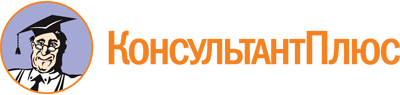 Указ Губернатора Архангельской области от 19.06.2015 N 68-у
(ред. от 28.09.2023)
"Об общественных советах при исполнительных органах государственной власти Архангельской области"Документ предоставлен КонсультантПлюс

www.consultant.ru

Дата сохранения: 26.11.2023
 Список изменяющих документов(в ред. указов Губернатора Архангельской областиот 21.07.2015 N 80-у, от 02.02.2016 N 8-у, от 20.05.2016 N 56-у,от 19.12.2016 N 175-у, от 08.02.2018 N 10-у, от 16.02.2021 N 24-у,от 27.04.2022 N 66-у, от 28.09.2023 N 93-у)Список изменяющих документов(в ред. указов Губернатора Архангельской областиот 21.07.2015 N 80-у, от 02.02.2016 N 8-у, от 08.02.2018 N 10-у,от 16.02.2021 N 24-у, от 28.09.2023 N 93-у)Список изменяющих документов(в ред. указов Губернатора Архангельской областиот 21.07.2015 N 80-у, от 20.05.2016 N 56-у, от 08.02.2018 N 10-у,от 28.09.2023 N 93-у)Список изменяющих документов(в ред. указов Губернатора Архангельской областиот 21.07.2015 N 80-у, от 02.02.2016 N 8-у, от 19.12.2016 N 175-у,от 16.02.2021 N 24-у, от 27.04.2022 N 66-у)